	Планинарски спортски клуб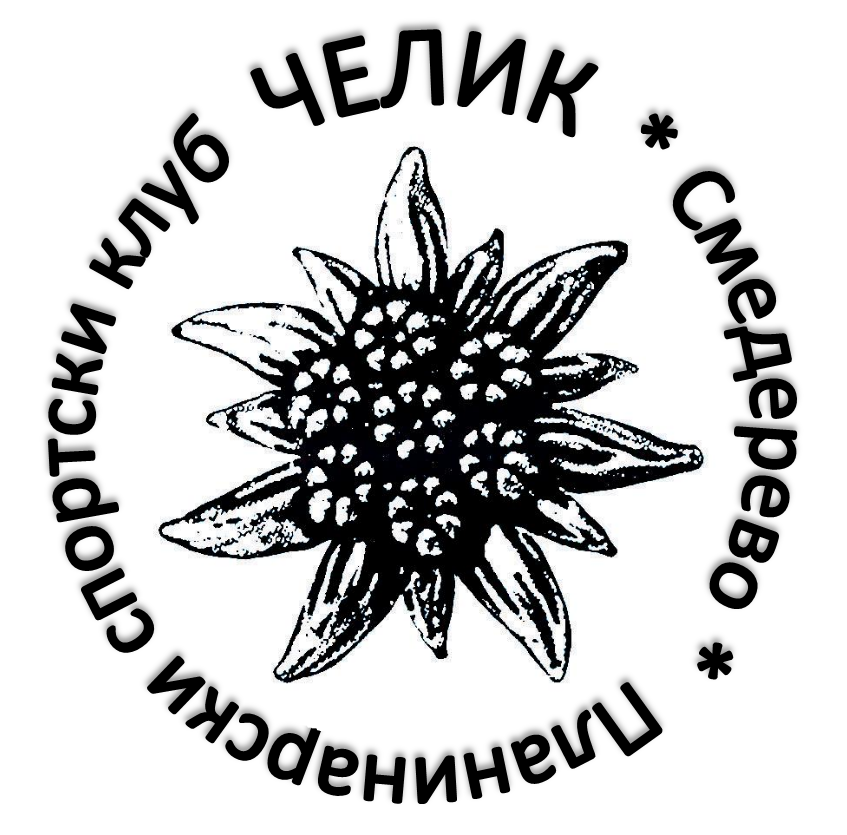 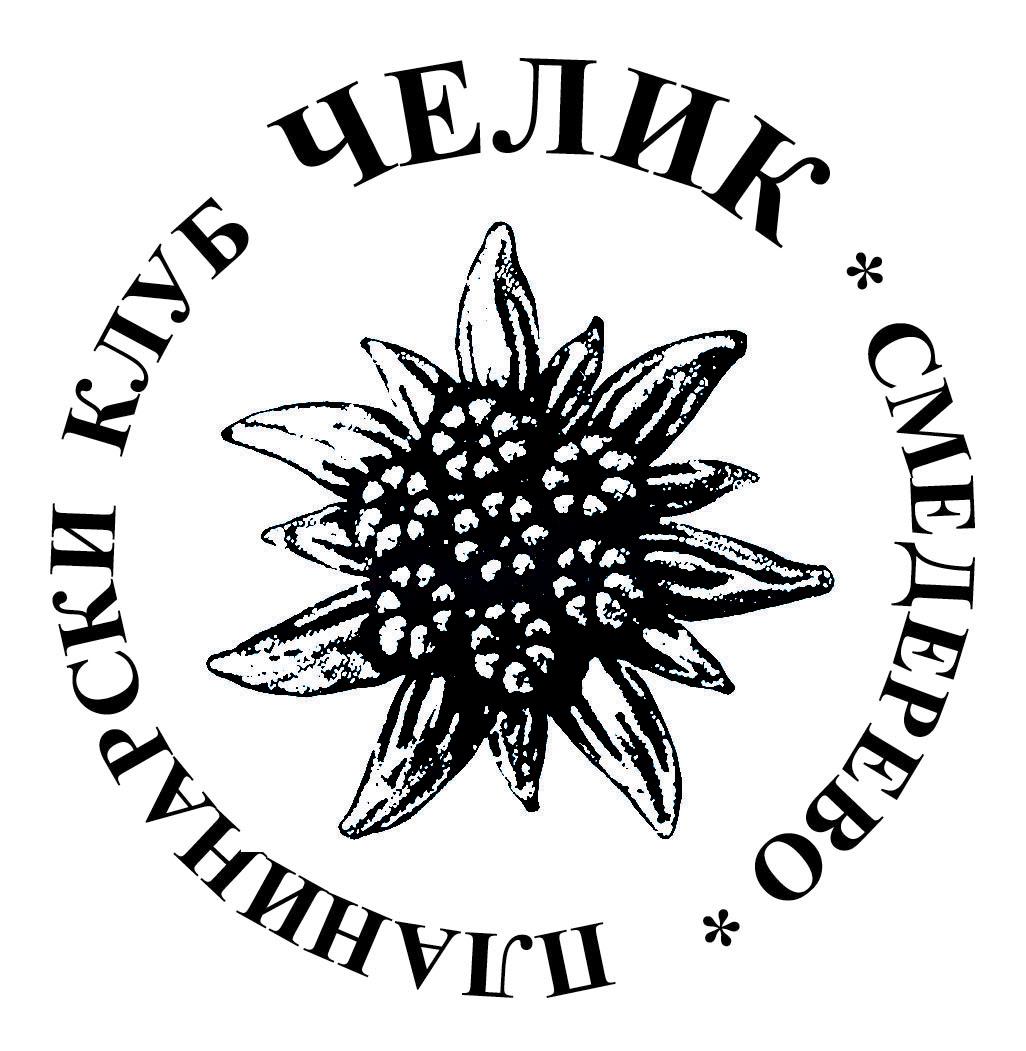 		"ЧЕЛИК" 	С м е д е р е в о	Крађорђева  43.	www.pkcelik.org	Телефон: 026 / 225-700                 ИНФОРМАЦИЈА O  УЧЕШЋУ НА ТАКМИЧЕЊУ НА РАЈЦУ 		 		        ОСМО КОЛО ПОТУ недељу 16.9.2018.год. одржно је осмо, редовно коло у лиги планинарске оријентације ПОТ. Трка је у организацији планинарског клуба ''Победа'' из Београда у сарадњи са комисијом за оријентацију ПСС, одржана на теренима Рајца, са стартом и циљем код планинарског дома ''Чика Душко Јовановић''.  На такмичењу се појавило 8 клубова са укупно 40 екипе, међу којима је било 5 екипа из ПСК ''Челик''. Такмичење је имало међународни карактер и појачану конкуренцију учешћем екипа из Бугарске и Босне и Херцеговине. Најјача конкуренција је била у сениорској категорији, где је на стази од 9 км са 16 контролних тачака учествовало 9 екипа. У најјачој, сениорској категорији, победила је екипа Победе, док је екипа Челика заузела четврто место.  Екипа Челика била је у саставу:Саша Николић, Небојша Миловановић и Александар Вијатовић.  Челикови пионири и пионирке су такође, имали добар наступ. Пионирке у саставу:Софија Николић, Марта Трајковић и Мина Вучковић, биле су победнице, док пионири чија је екипа била у саставу: Немања Васиљевић, Лазар Милутиновић и Илија Милутиновић, освојише треће место. Низ одличних  трка Челика употпунили су ветерани, који су победили испред ветерана Победе и Вукана. Екипа ветерана била је у стандарном саставу: Драган Павловић, Драгутин Јеремић и Бранко Грујић. За ветеранску категорију стаза је износила 7,1 км ваздушне линије са успонима око 400 м и 9 контролних тачака.Такмичење са стартом и циљем код дома ''Чика Душко Јовановић'' ,одржано је по прелепом касно летњем дану. Чланов ПСК Челик, овим наступом освојили су  400 бодова и тренутно су на  другом месту у конкуренцији 14 клубова који се баве планинарском оријентацијом. Планери и постављачи стазе били су чланови ПСК победа, а контролори Јосип Дућак и Драган Николић. Ово такмичење је једно од изборних за састав репрезентације Србије на балканском првенству у планинарској оријентацији, које се ове године, крајем септембра, одржава у Македонији. Након такмичења одржан је састанак комисије за планинарску оријентацију која је потврдила предлог селектора да кандидати за решрезентацију буду и чланови ПСК Челик:Софија Николић, Немања Васињевић, Драган Павловић, Драгутин Јеремић и Бранко Грујић. Репрезентација Србије се спрема за учешће на балканском првенству које ће се одржати 28.-30.9.2018.год. у Мадедонији, околина Охрида.         Трошкови одласка на такмичење, трошкови пута обухватају обе трке. Претходни дан оријентиринг и ова трка у планинарској оријентацији. На пут се ишло:СД-Младеновац-Топола-Рудник- Љиг-Рајац. У повратку је траса била мало модификована, тако да се ишло преко Љига и села до Аранђеловца-Орашац-Младеновац-СД. Укупна дужина трасе је 250 км. Овог пута трошкови су обрачунати по формули коју употребљавају оријентирци 1.600 дин/100 км. Возачи су били:Драган Павловић (који је дошао из Београда и има додатних 100 км за рехулисанје трошка), Саша Николић, Небојша Миловановић и Бранко Грујић. Произлази трошак за 3 возила по 250 км (2,5*1600) 4.000,00 дин и за возило које је путовало из БГ укупно 350 км (3,5*1600), 5.600,00 дин. Укупан трошак пута износи 17.600,00 дин /по рачунима са пумпи 17.597,67 дин). Већина чланова клуба преспавало је у својим шаторима, док је седморо спавало о свом трошку у дому. У креветима без постељине цена је 200 дин/кревету, произлази укупно 1.400,00 дин.	Прилози:												1.Трошак преноћишта у дому, рачун без броја издат 16.9.2018.год.			2.Трошак горива за Павловића рачун 955212 од 16.9.2018.год. на износ од 5.598,59 дин.												3.Трошак горива за Николића рачун 955215 од 16.9.2018.год. на износ од 4.000,74 дин.										4.Трошак горива за Миловановића рачун 2494292 од 18.9.2018.год. на износ од 3.999,17 дин.										5.Трошак горива за Грујића рачун  2494297 од 18.9.2018.год. на износ од 3.999,17 дин.														Произлази укупан трошак по фискалним рачунима 17.600,00 дин.У Смедереву		            УЧЕСНИК НА ТАКМИЧЕЊУ			18.9.2018.год.	     ЧЛАН ПЛАНИНАРСКОГ СПОРТСКОГ КЛУБА ЧЕЛИК								Бранко Грујић 